Gamers Love FAST Among gamers who own connected TVs, 63% watch free streaming services for at least two hours each week, an LG Ad solutions survey found. Smart TV apps are the streaming medium of choice for 55%.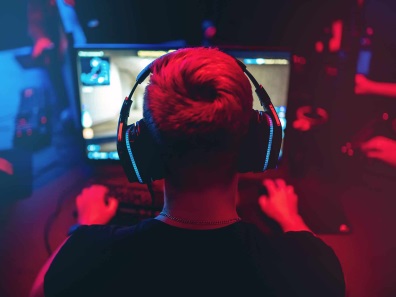 MediaPost Communications (free registration) 4/17)/23https://www.mediapost.com/publications/article/384451/study-gamers-are-big-fast-viewers-streaming-subs.htmlImage credit:https://www.cyberfanatix.com/wp-content/uploads/2020/06/gamer-gaming-large-bigstock.jpg 